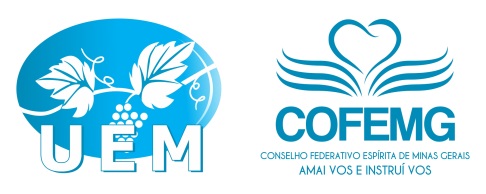 1. Ofício com qualificaçãoOFÍCIO DE [tipo de ofício]Ofício nº ___/___A/C sr.(sra.)  [nome da pessoa que vai recebê-lo]
[cargo ou função do destinatário]
[empresa ou órgão do destinatário]Assunto: [Tema sobre o qual você irá tratar]Prezado(a) sr.(sra.) [cargo ou função do destinatário],Eu, [seu nome], [nacionalidade], [estado civil], [profissão], inscrito no CPF sob o nº [número de seu CPF], residente e domiciliado à [informar cidade ou endereço], sirvo-me do presente para solicitar [descreva sua solicitação e a finalidade pretendida].[Saudação e despedida],
[localidade], [dia] de [mês] de [ano][assinatura]                                                                              
[seu nome]2. Ofício sem qualificaçãoOFÍCIO DE [tipo de ofício]Ofício nº ___/___[localidade], [dia] de [mês] de [ano]A/C sr.(sra.)  [nome da pessoa que vai recebê-lo]
[cargo ou função do destinatário]
[empresa ou órgão do destinatário]Assunto: [Tema sobre o qual você irá tratar]Caro(a) sr.(sra.) [cargo ou função do destinatário],Considerando [descreva a situação e os motivos que contextualizam ou embasam sua demanda], solicito atenção e providências relacionadas a [detalhes de sua solicitação e a finalidade pretendida].[Saudação e despedida],[assinatura]                                                                              
[seu nome]3. Ofício de comunicaçãoOFÍCIO DE COMUNICAÇÃOOfício nº ___/___A/C sr.(sra.)  [nome da pessoa que vai recebê-lo]
[cargo ou função do destinatário]
[empresa ou órgão do destinatário]Assunto: [Tema sobre o qual você irá tratar]Prezado(a) sr.(sra.) [cargo ou função do destinatário],Na condição de [seu cargo ou posição em que se apresenta], informo que [descreva o teor do que você deseja comunicar a finalidade pretendida, como o pagamento de um tributo, a revisão de uma multa, o arquivamento de um processo administrativo].[Saudação e despedida],
[localidade], [dia] de [mês] de [ano][assinatura]                                                                              
[seu nome]